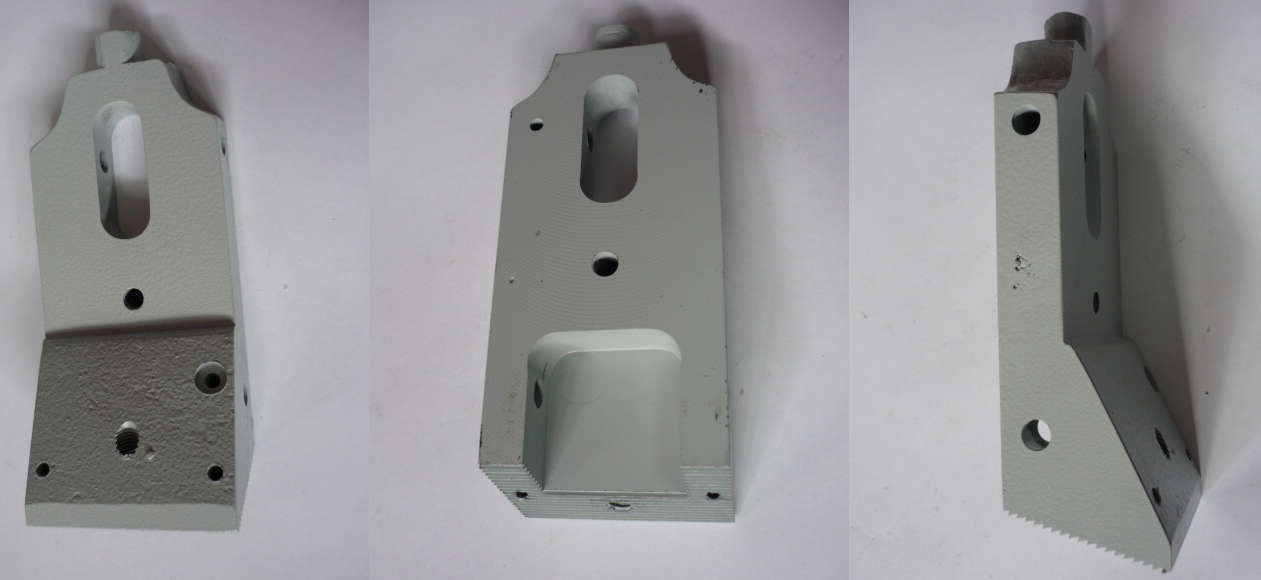 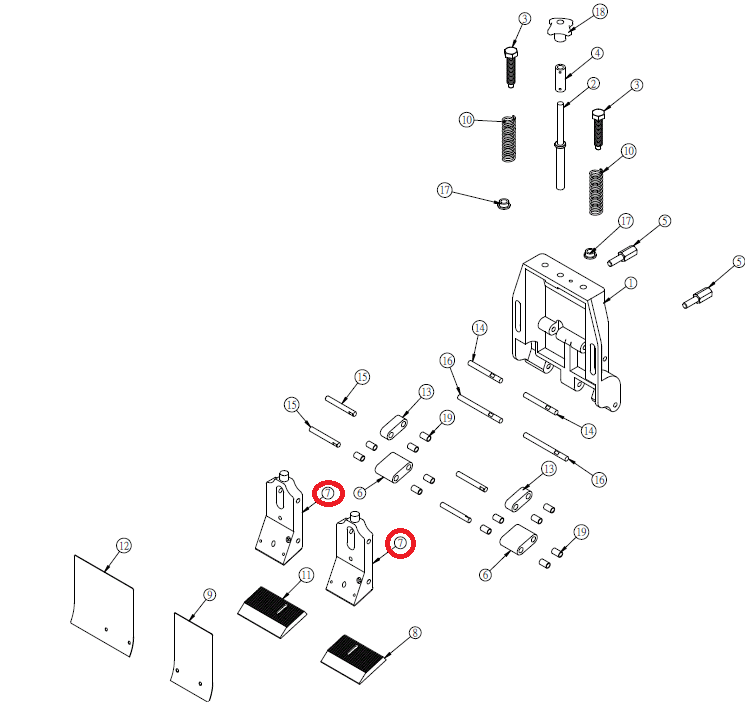 Код из 1САртикулНаименование/ Бренд/ПоставщикГабаритыД*Ш*В,ммМасса,грМатериалМесто установки/Назначение    F0015537767281AПрижим 767281AH=180W=805000ЧугунЧетырехсторонние станки/прижим заготовки    F0015537767281AH=180W=805000ЧугунЧетырехсторонние станки/прижим заготовки    F0015537767281AChang IronH=180W=805000ЧугунЧетырехсторонние станки/прижим заготовки